1. Kje in kdaj se dogajajo stvari, predstavljene v besedilu?2. Kdo je glavna literarna oseba? Iz česa to lahko prepoznamo? V kateri glagolski osebi pripoveduje in zakaj?3. Kako predstavi svoje počutje v zaporu? Iz besedila izpiši nekaj besed, besednih zvez, ki izražajo to počutje.4. Katera stvar vzbudi jetnikovo zanimanje in zakaj?5. Boj med življenjem in smrtjo je v noveli prikazan simbolično. Kateri stvari v noveli grozi smrt? Komu/Čemu pa je grozila smrt (potujčenje) v obdobju fašizma?6. Katero naravno dogajanje v noveli odločilno poseže v ta boj?7. V prid koga/česa se v noveli razreši boj med življenjem in smrtjo? Kdo/Kaj zmaga? Ob čigavi pomoči?8. Poveži simbole z njihovimi razlagami.9. V noveli je omenjenih še več simbolov. Kateri? Izpiši jih in jim dodaj razlago.10. Kaj je torej sporočilo/ideja novele glede na takratno resnično zgodovinsko situacijo?11. Kako strokovno imenujemo besedila, v katera so vpletena resnična doživetja iz avtorjevega življenja? Ciril Kosmač: GOSENICA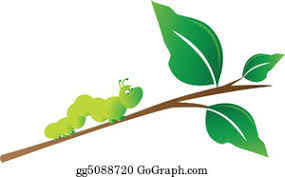 gosenicaogroženi slovenski narodlisti mladikeoboroženi upor proti fašizmunevihtafašistični zatiralni režim